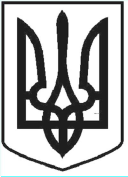 УКРАЇНАЧОРТКІВСЬКА МІСЬКА РАДАСОРОК ВОСЬМА СЕСІЯ СЬОМОГО СКЛИКАННЯРІШЕННЯПро роботу комунального підприємства «Парковий культурно – спортивний комплекс» за звітний період 2018 рокуЗаслухавши та обговоривши інформацію директора підприємства Снігура В.Ю. про роботу комунального підприємства « Парковий культурно – спортивний комплекс» за звітний період 2018 року, керуючись статтею 26 Закону України «Про місцеве самоврядування в Україні», міська радаВИРІШИЛА:1.Інформацію директора підприємства Снігура В.Ю про роботу КП « Парковий культурно- спортивний комплекс» за звітний період 2018 року взяти до відома.2.Роботу директора КП « Парковий культурно - спортивний комплекс» Чортківської міської ради Снігура В.Ю визнати задовільною.3.Контроль за виконанням даного рішення покласти на постійну депутатську комісію з гуманітарних питань та соціального захисту громадян та заступника міського голови з питань діяльності виконавчих органів міської ради Тимофія Р.М.Секретар міської ради	Я.П. Дзиндравід 11 грудня 2018 року№ 1269м. Чортків